Summative assessment - QuestionsYear 7 - Programming essentials in ScratchPart 1 SpecificInstructionsThe next 20 questions will test your understanding of everything that you have covered over the Year 7 programming units. For A, B, C, D answers — CIRCLE the correct answerIf you change your mind about an answer, put a cross through it and circle another letter For answers that require a written response, write in the answer box provided Sequencing Q1. Which one of the following segments of code would be the most precise block to use to draw a blue square in Scratch?Q2. Would the following program correctly play the nursery rhyme, Hot Cross Buns? 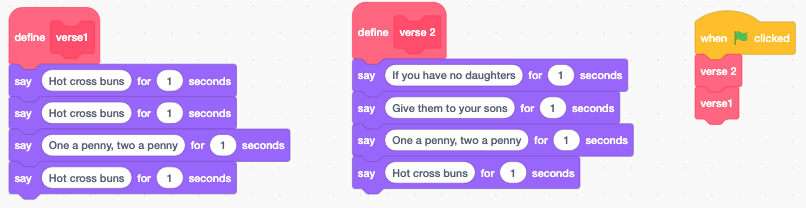 VariablesQ3. What would the output of Say ‘weather’ be at the end of this program?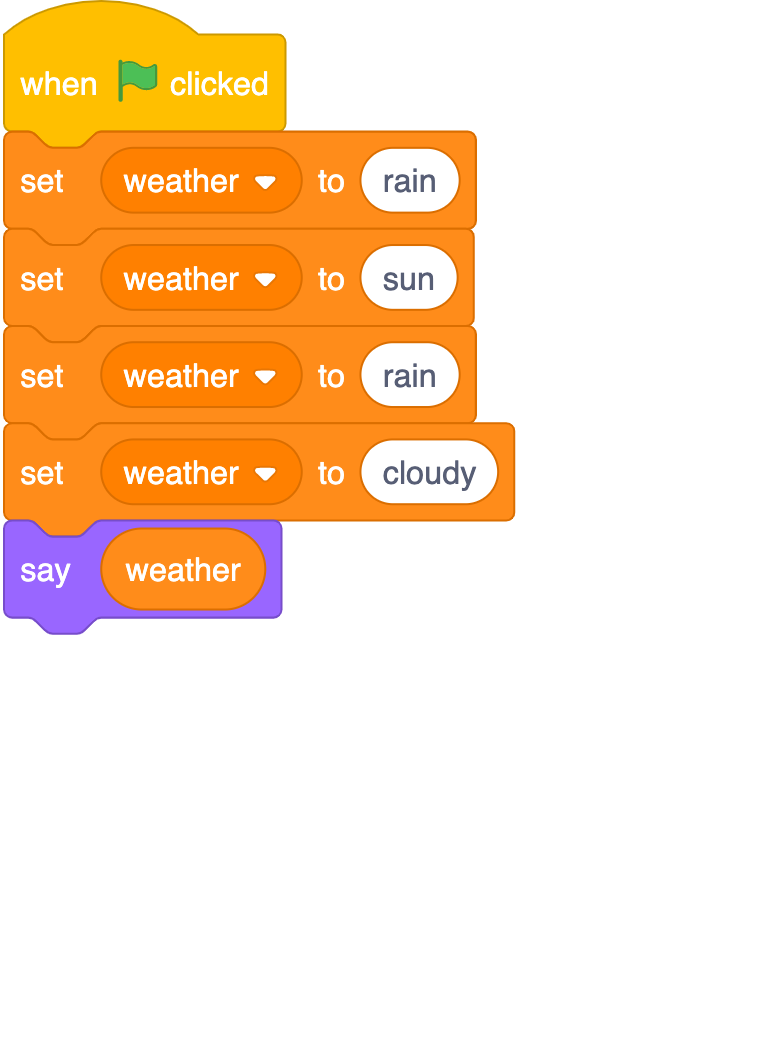 Q4. What value would be held by the ‘name1’ variable and the ‘name2’ variable at the end of this program?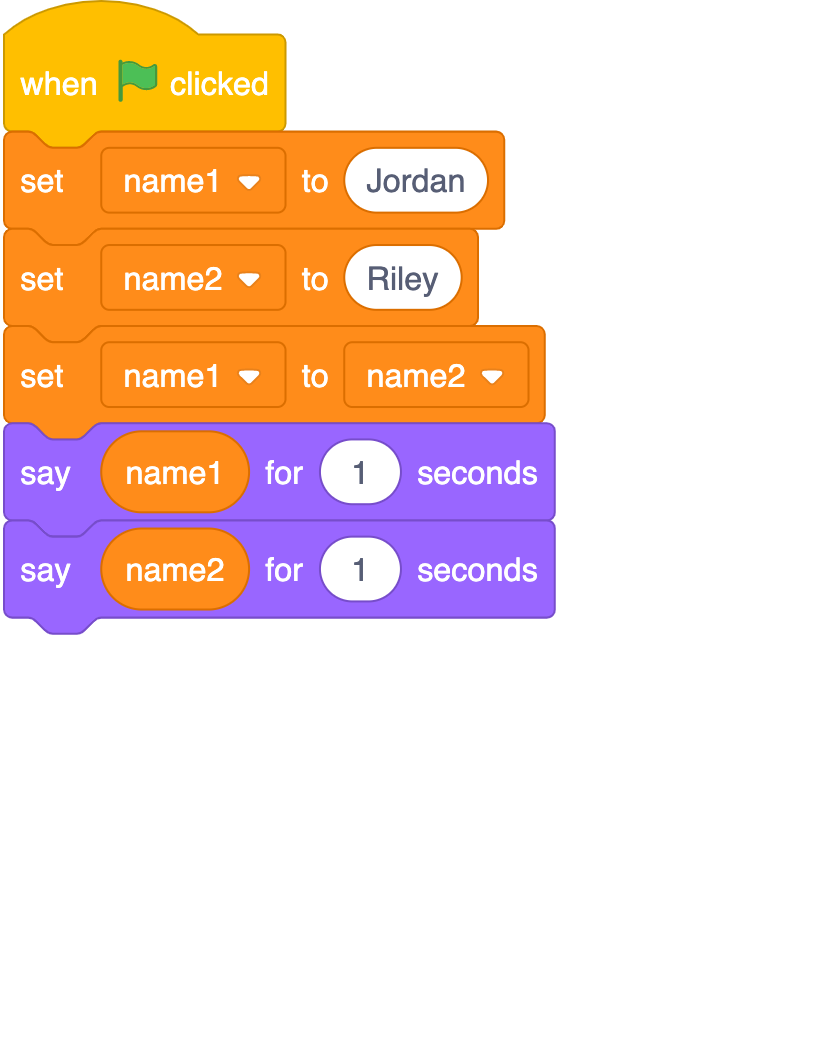 Selection, conditions, and operatorsQ5. What will be the output of this program when it is executed? (What will the sprite say)?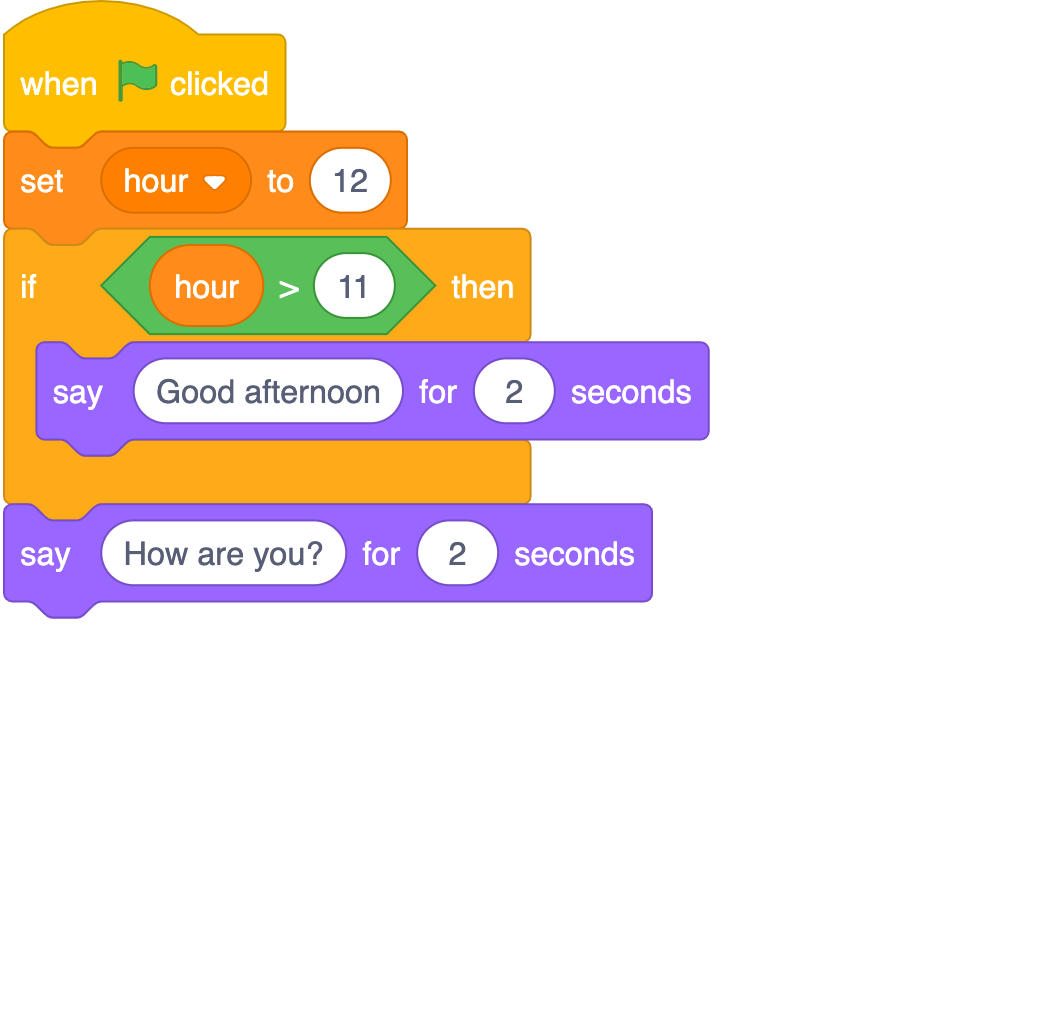 Q6. What will be the output of this program when it is executed? (What will the sprite say)?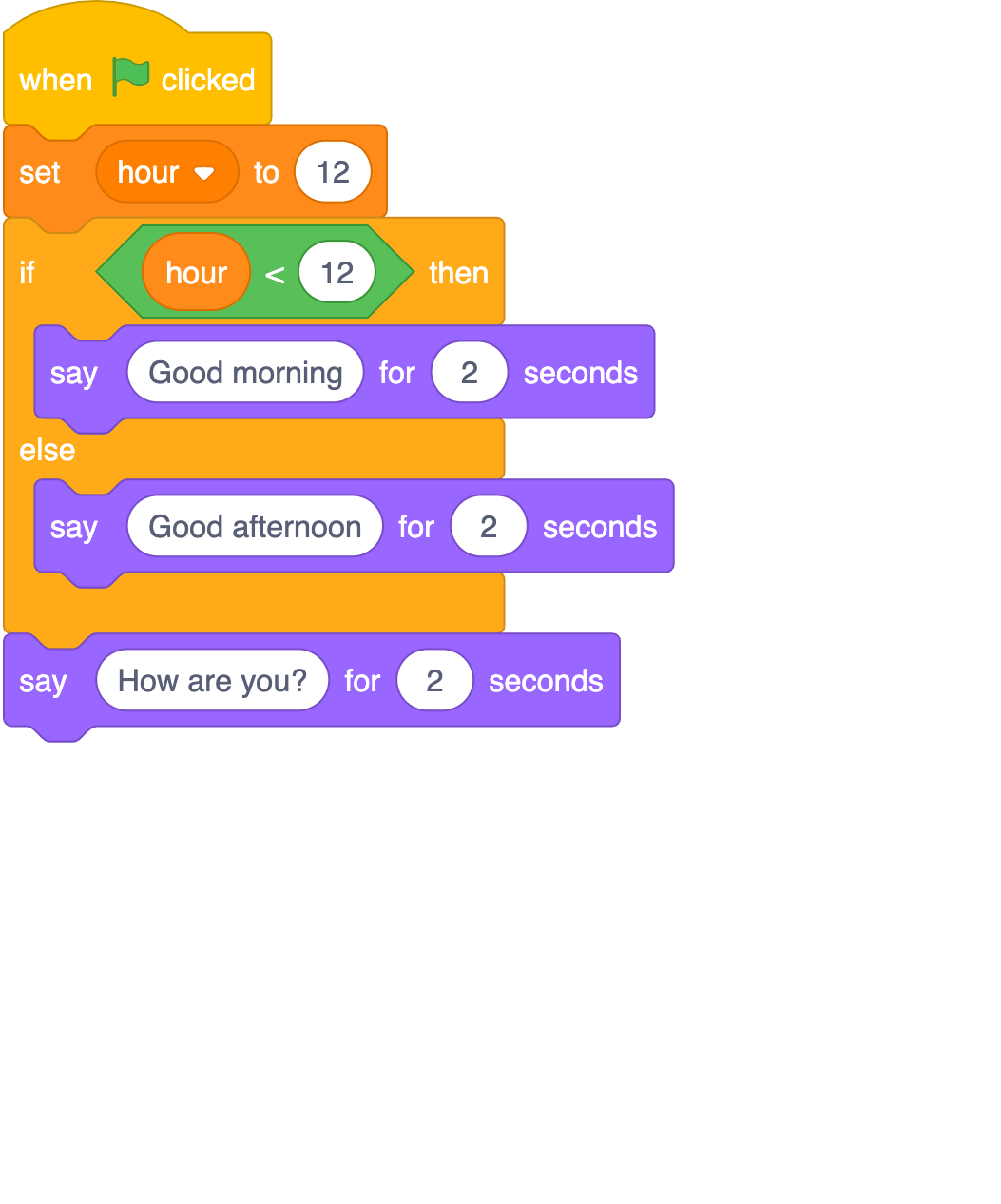 Q7. Which of the conditions would evaluate to ‘true’ with the following inputs?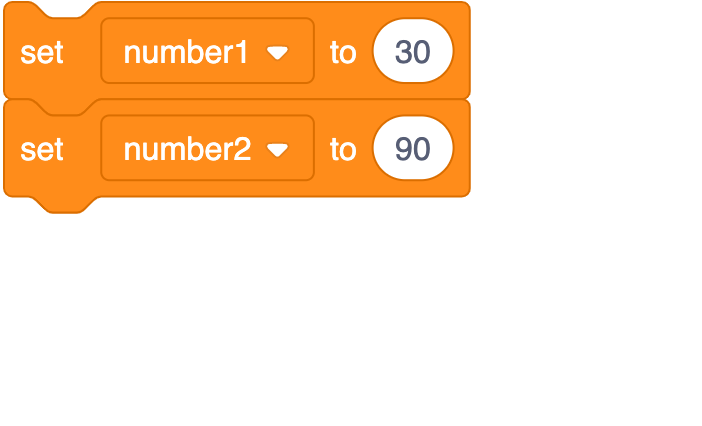 Count-controlled iterationQ8. Which of the following blocks of code would make the Scratch cat say “1, 2, 3” leaving a second in between each number?Q9. What will be outputted (what will be said) when the following program is executed?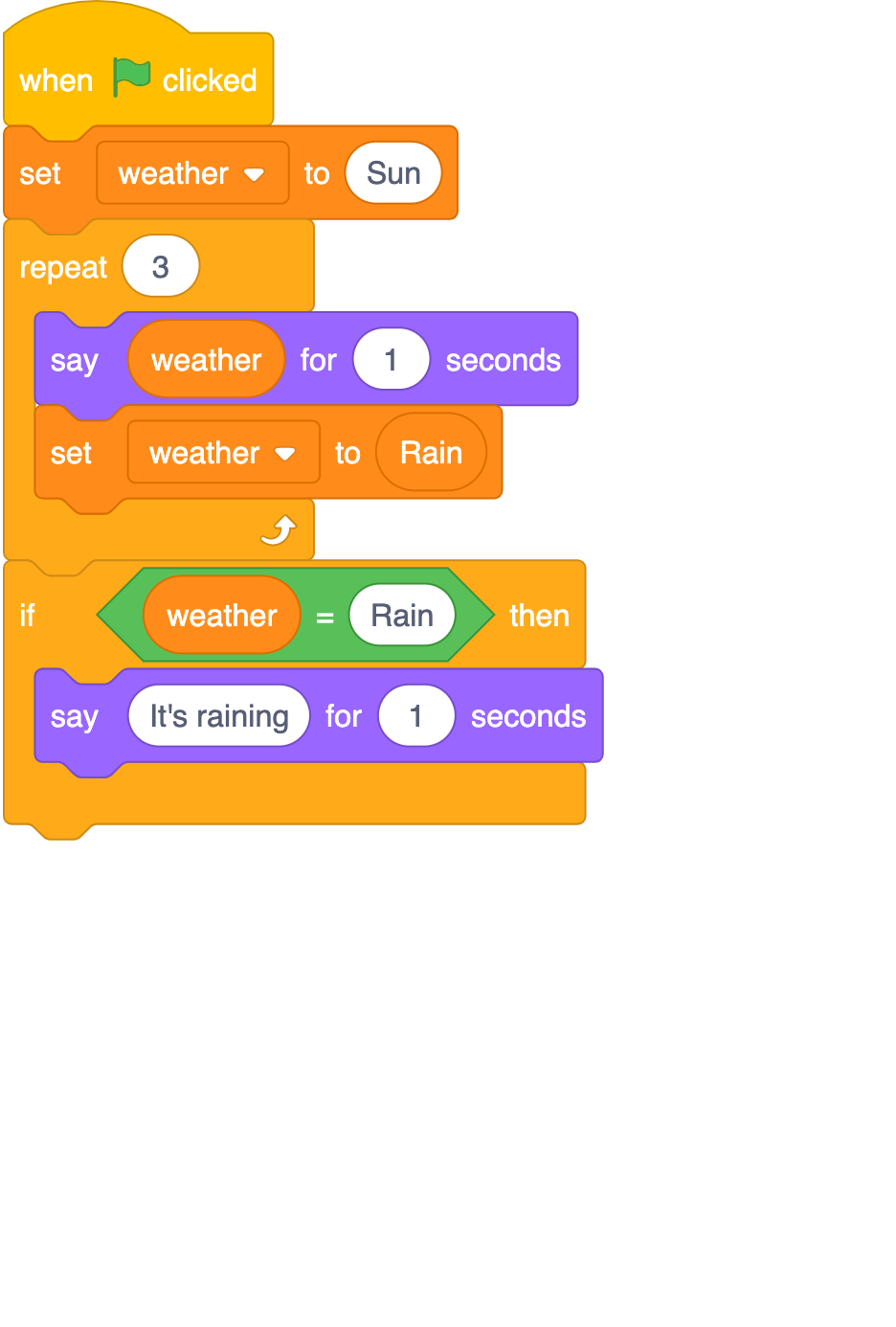 Q10. What will be outputted (what will be said) when the following program is executed?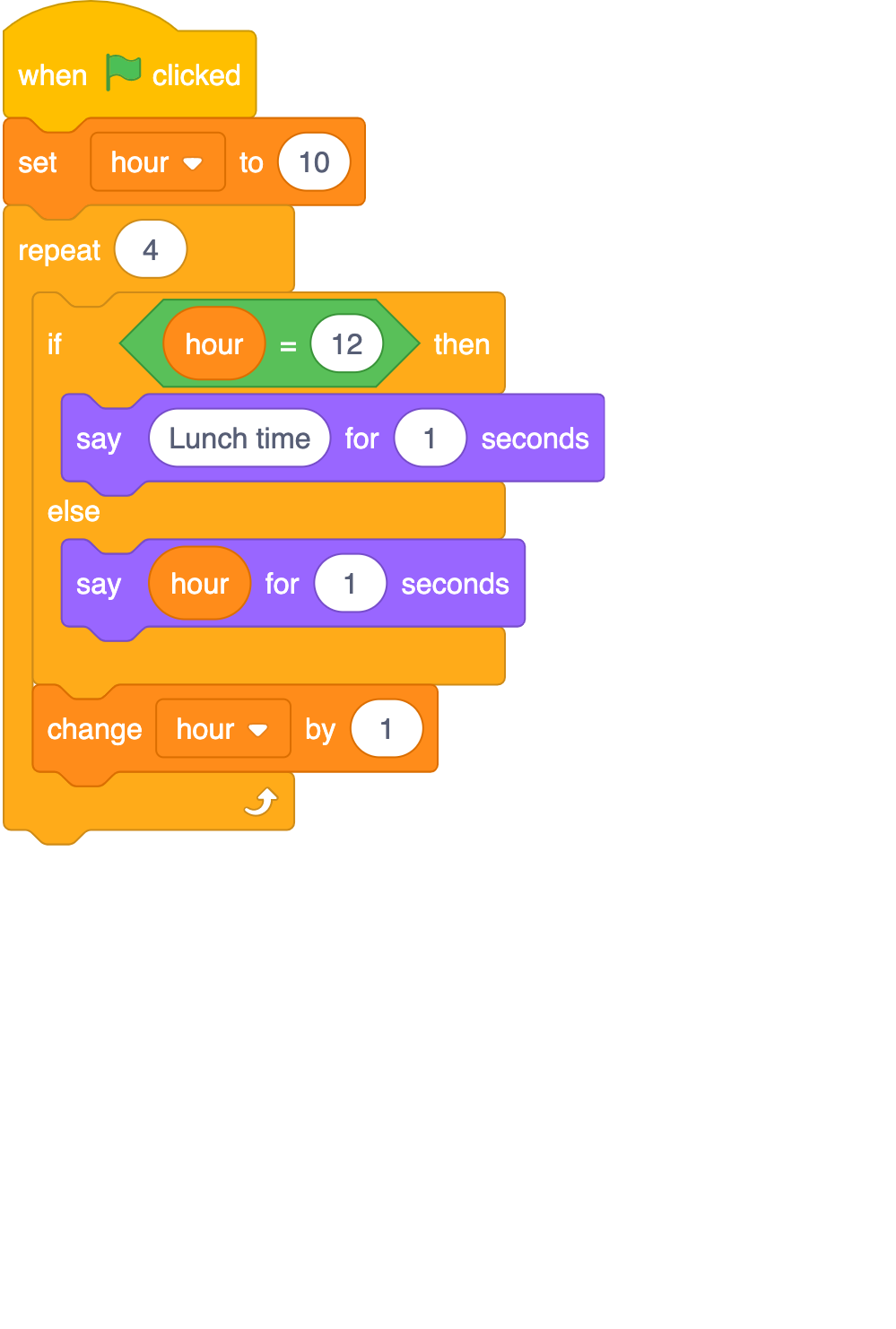 SubroutinesQ11. Which of these sets of instructions is not a subroutine.Q12. A large program has been broken down into subroutines to make the problem more manageable to solve. What is this process called?
Condition-controlled iterationQ13. A learner has created the following piece of code to check if a password is correct or not. They want to improve it so that it will only give a maximum of three attempts before locking them out of the game for 60 seconds. What programming construct should they use for this?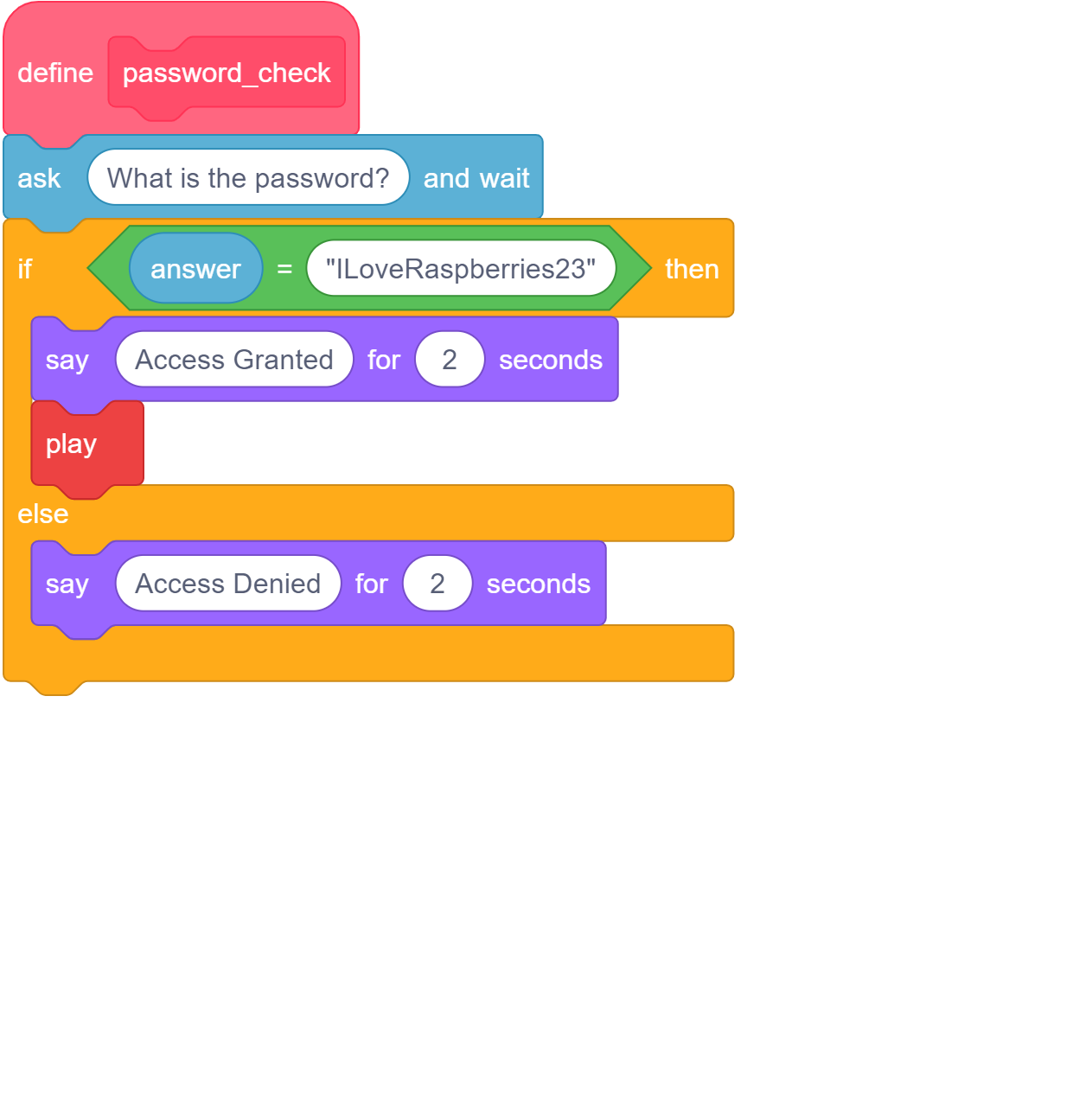 Q14. A learner has created the following block of code, when will the loop terminate?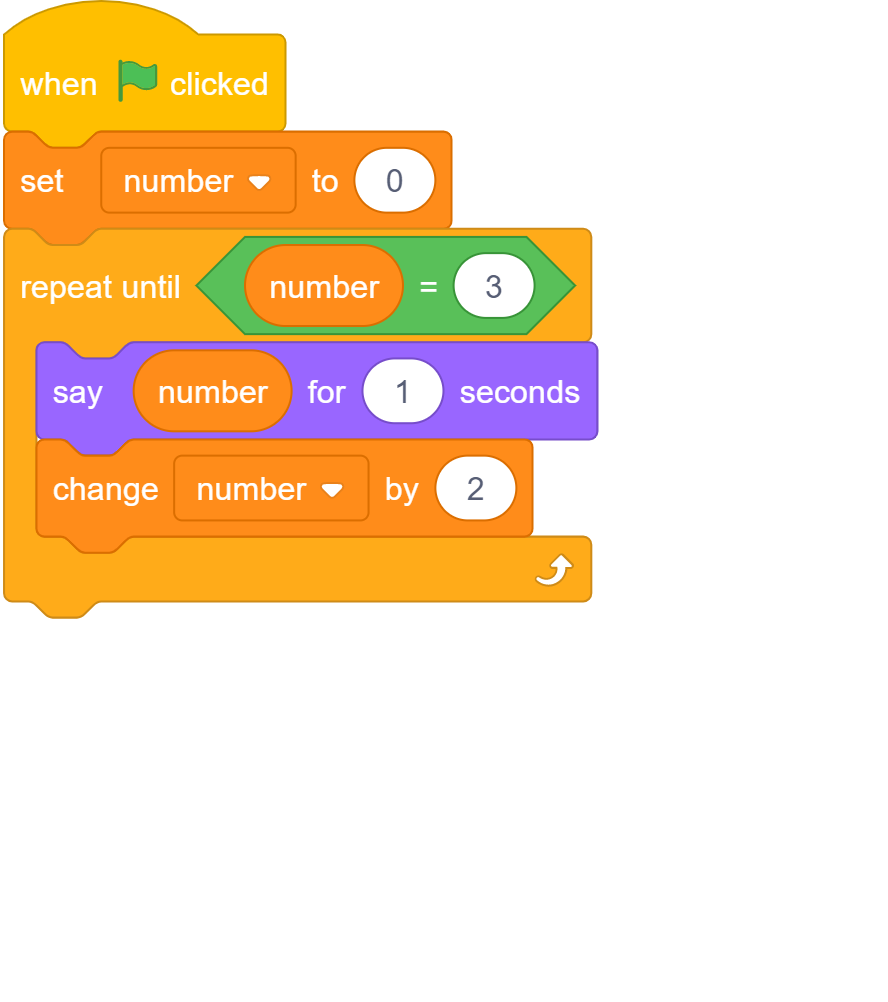 Q15. What will be the output of this program when it is executed? (What will the sprite say?)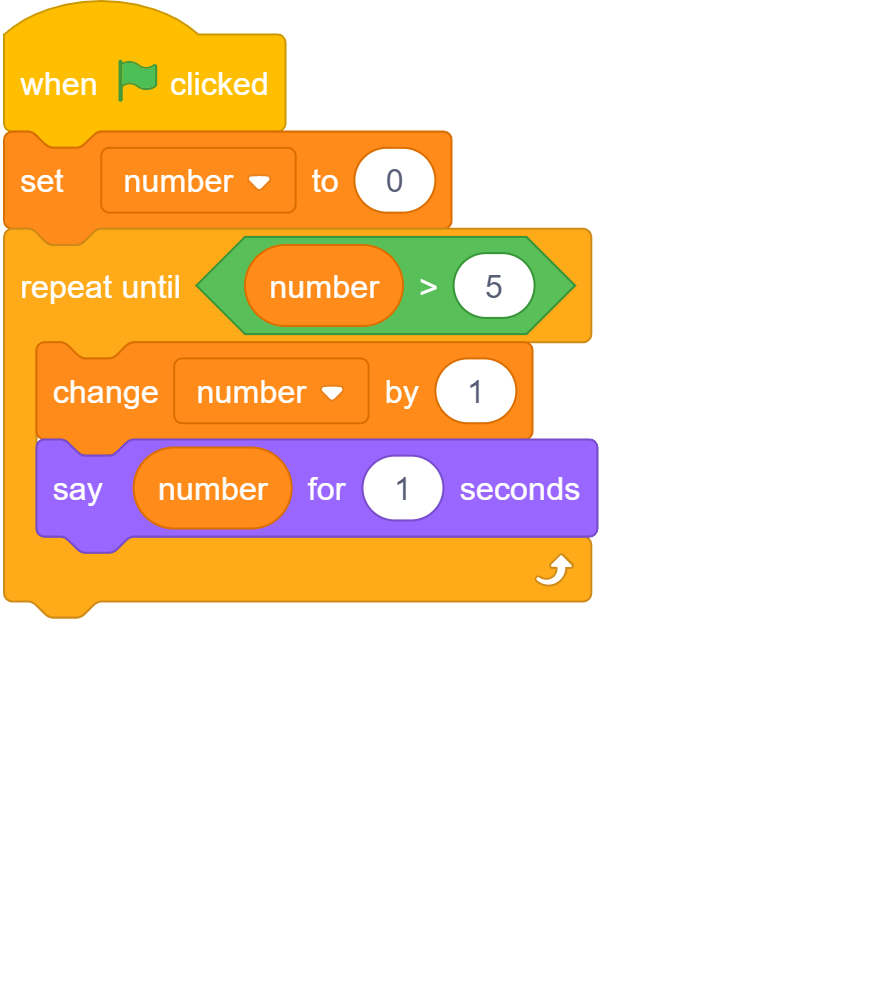 Evaluating the loopQ16. All of the blocks of code below will execute a countdown timer. Select the most appropriate block for this purpose when using Scratch. ListsQ17. The following block of code was used to create a shopping list and then replace a list item in ‘shopping_list’. Which item was replaced with ‘flour’?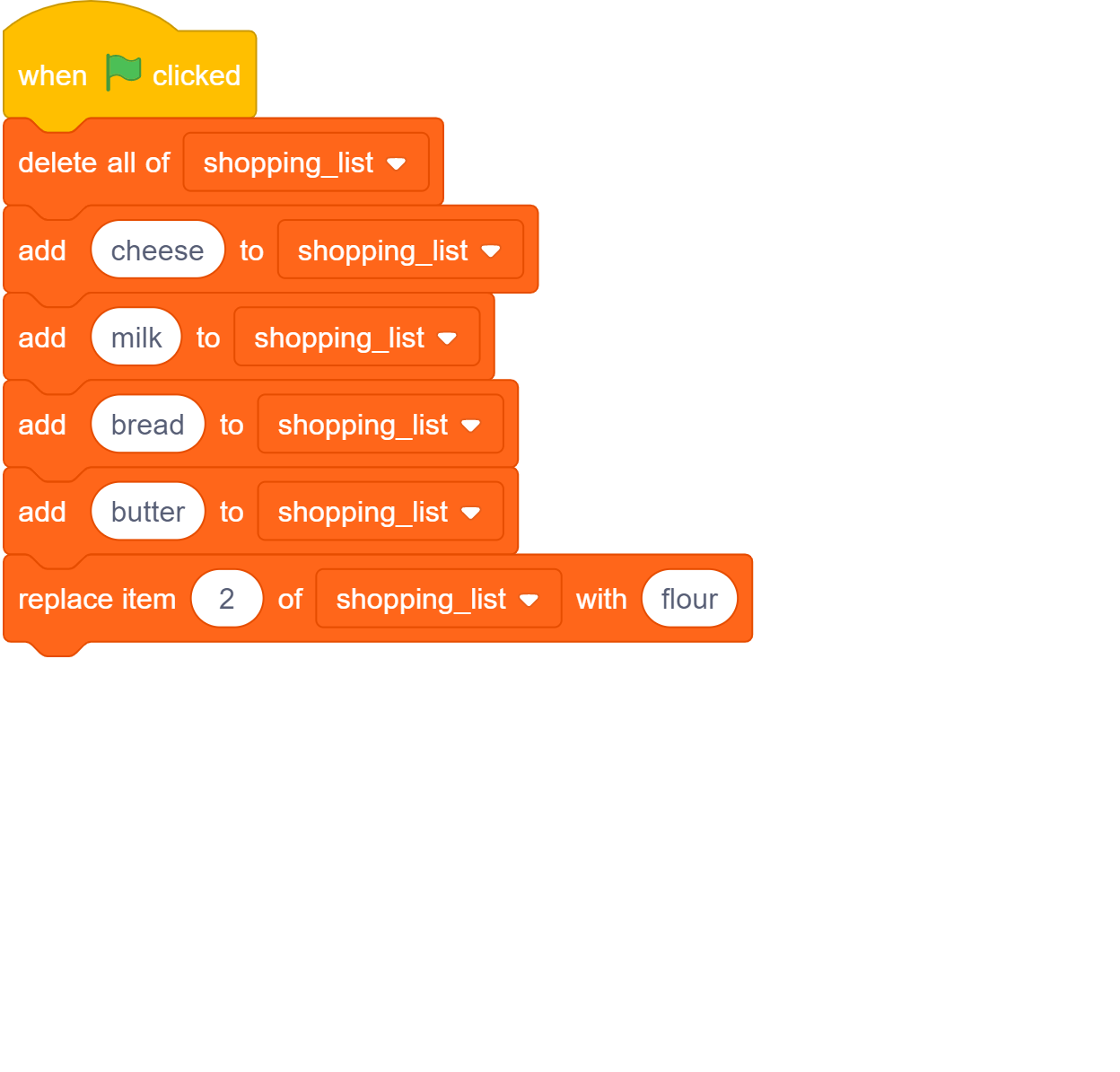 Q18. What will be the output of this program when it is executed? (What will the sprite say?)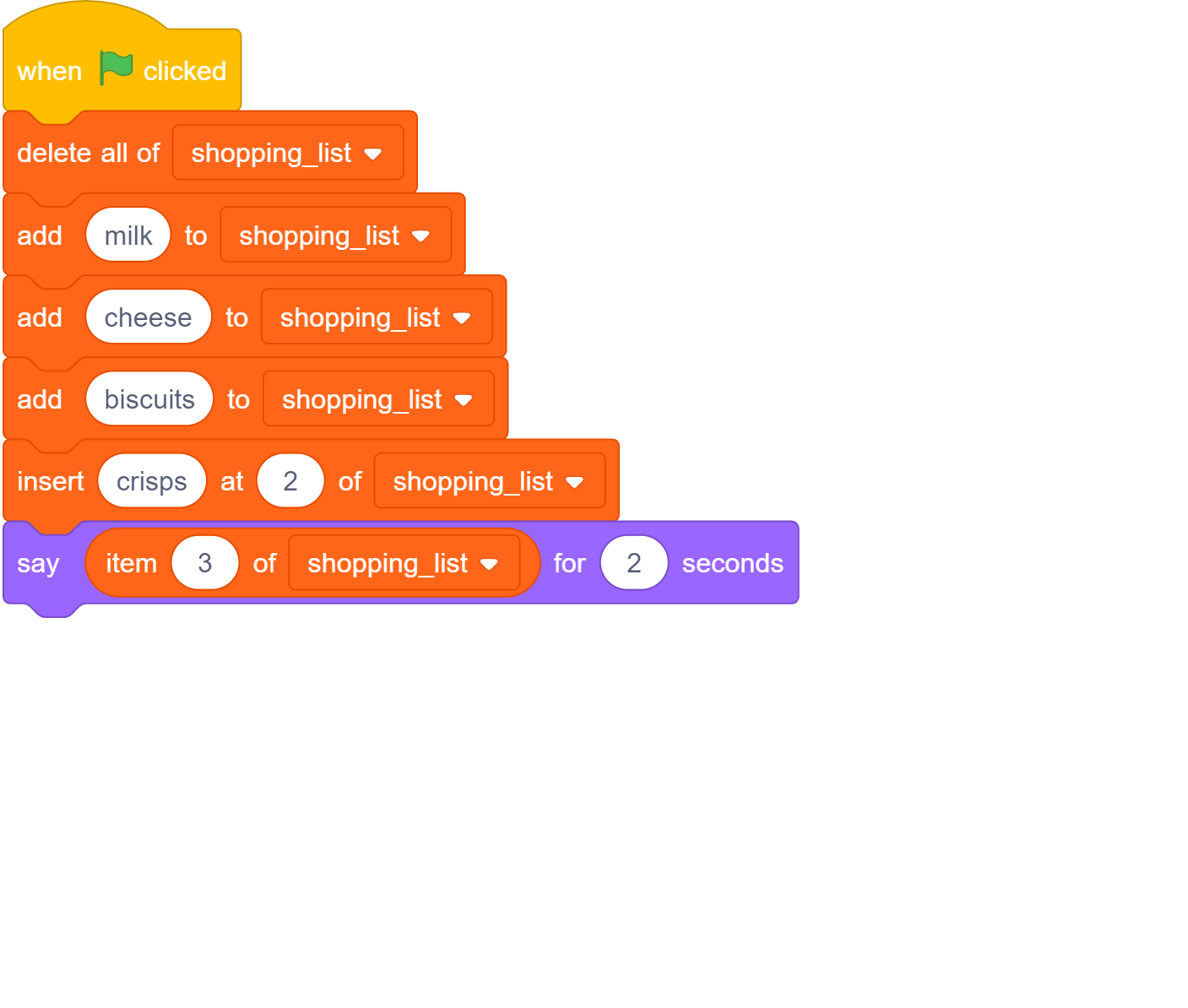 Q19. What will be the output of this program when it is executed? (What will the sprite say?)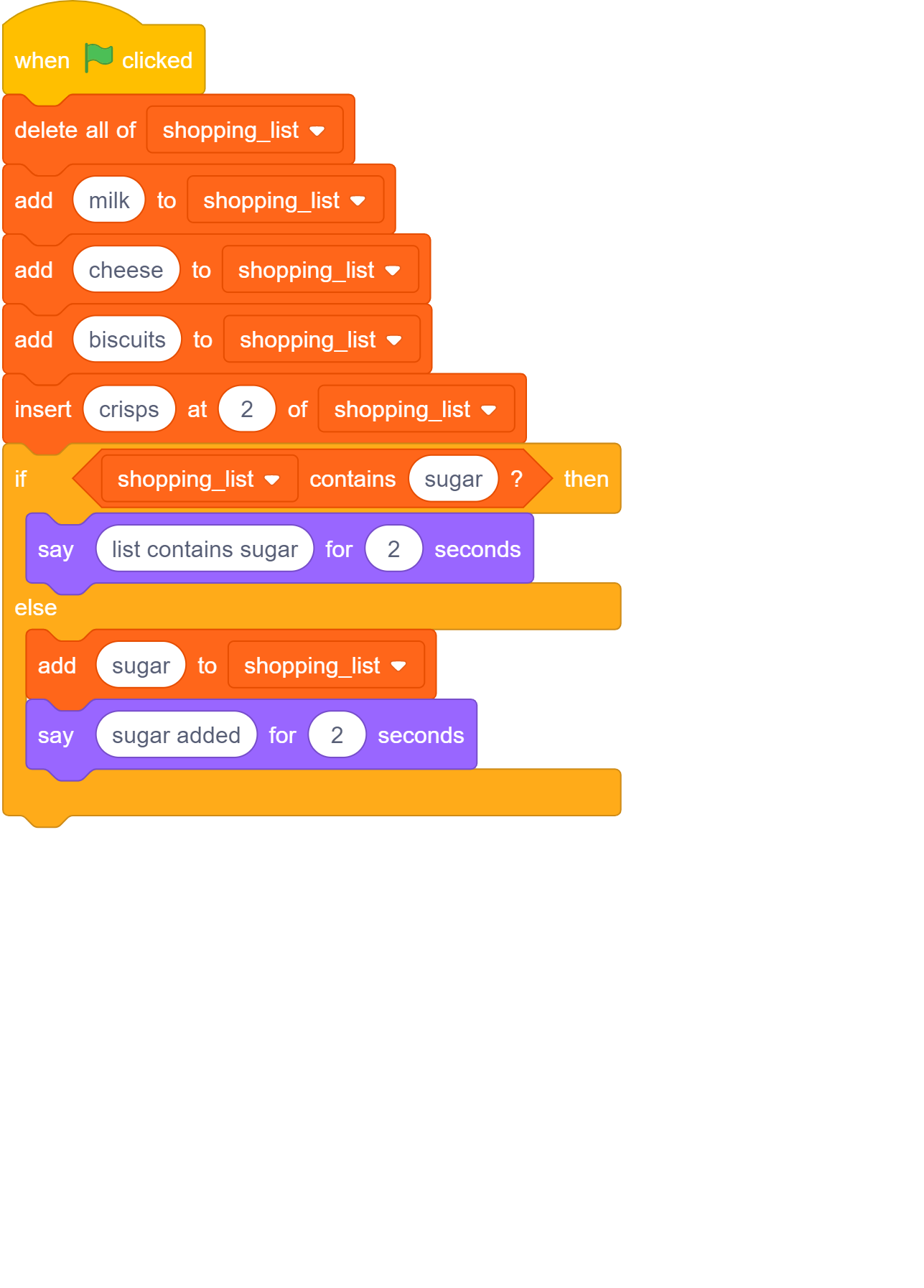 Q20. A learner is using the Translate block to translate a list of words. What will be the output of this program when it is executed? (What will the sprite say?)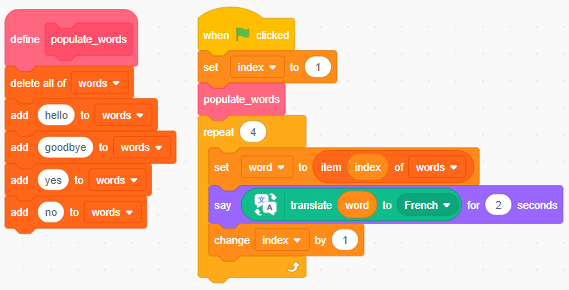 [END OF TEST]Resources are updated regularly - the latest version is available at: the-cc.io/curriculum.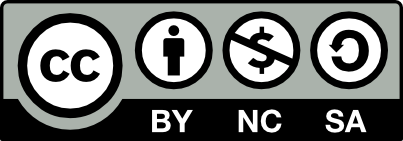 This resource is licensed by the Raspberry Pi Foundation under a Creative Commons Attribution-NonCommercial-ShareAlike 4.0 International licence. To view a copy of this license, visit, see creativecommons.org/licenses/by-nc-sa/4.0/.Images source: https://scratch.mit.edu A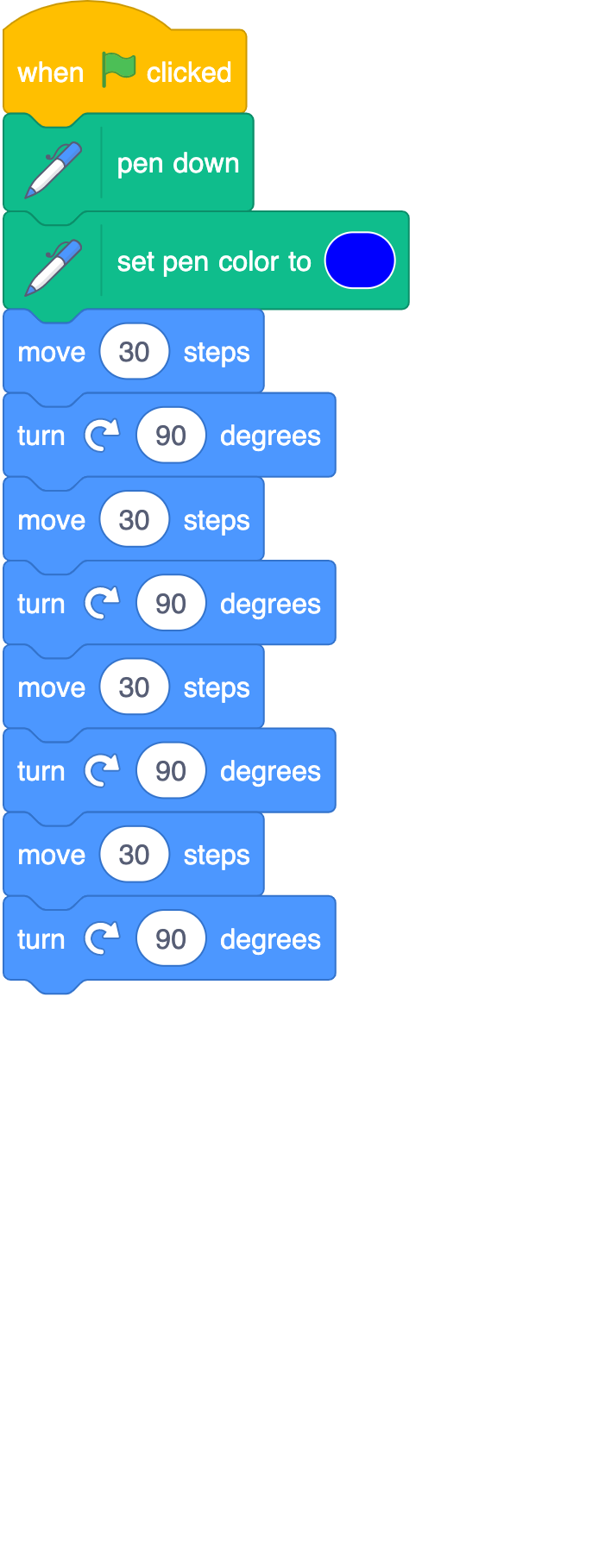 B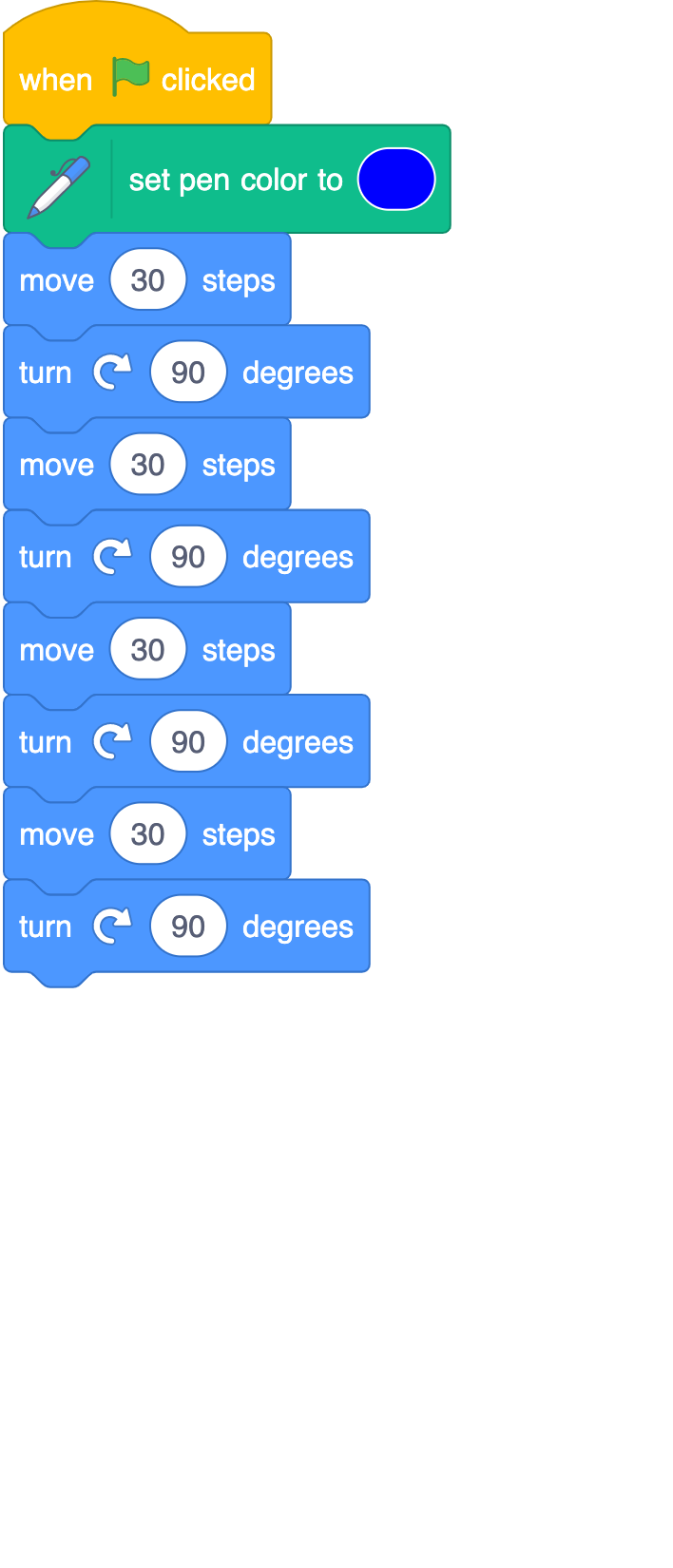 C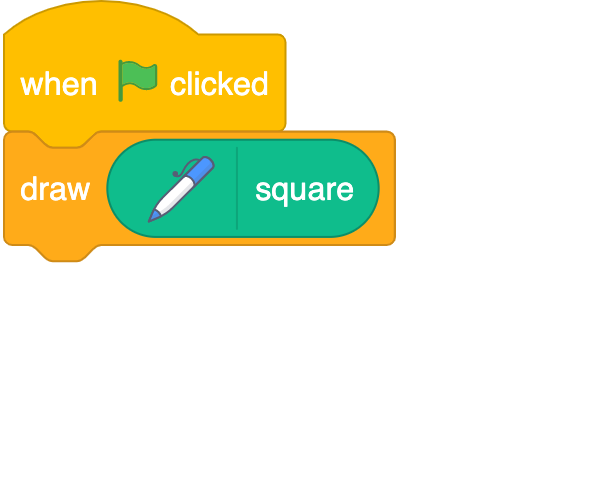 D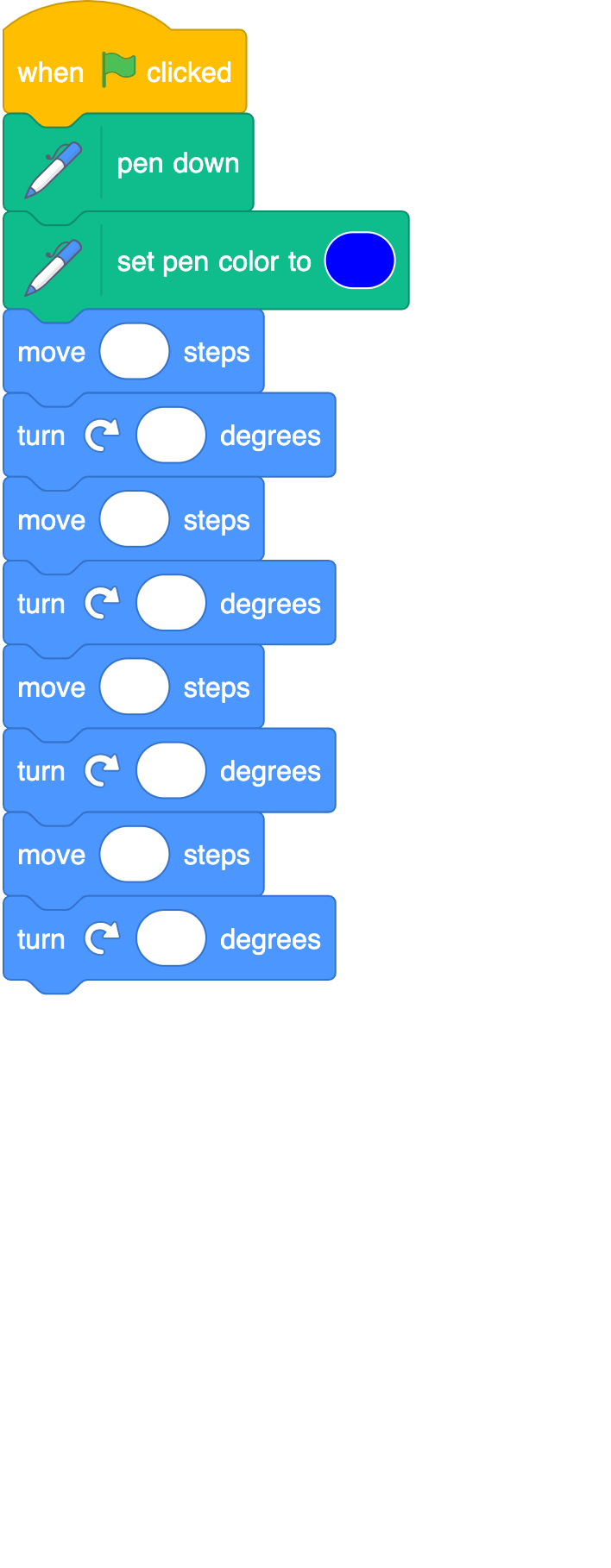 AnswerArainBcloudyCrain, sun, rain, cloudyDweatherAname1 = Jordan , name2 = Riley Bname1 = Riley, name2 = Jordan Cname1 = Jordan, name2 = JordanDname1 = Riley, name2 = Riley AGood afternoonBHow are you?CGood afternoonHow are you?DNothing will be outputted/saidAGood afternoonHow are you?BHow are you?CGood morningGood afternoonHow are you?DGood morningHow are you?Tick if it evaluates to ‘true’Explain why the incorrect answers evaluate as ‘false’A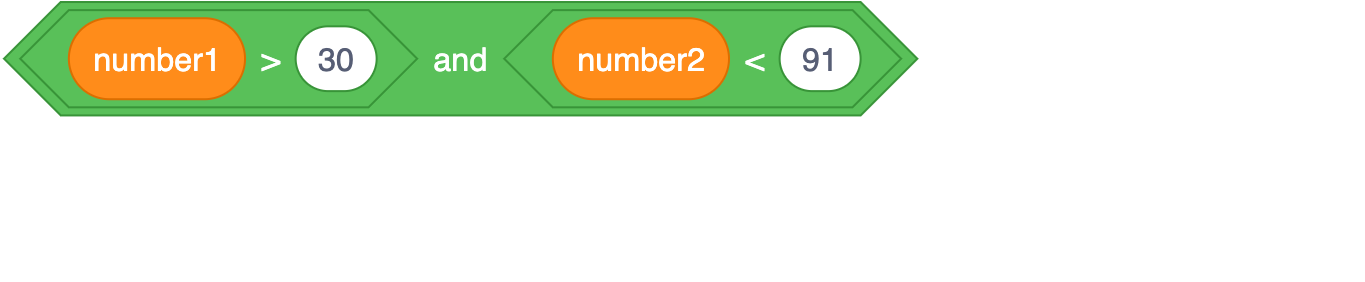 B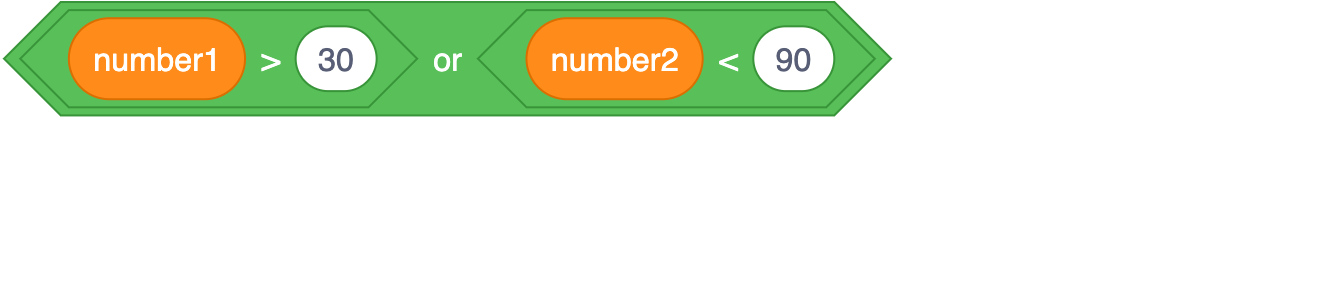 C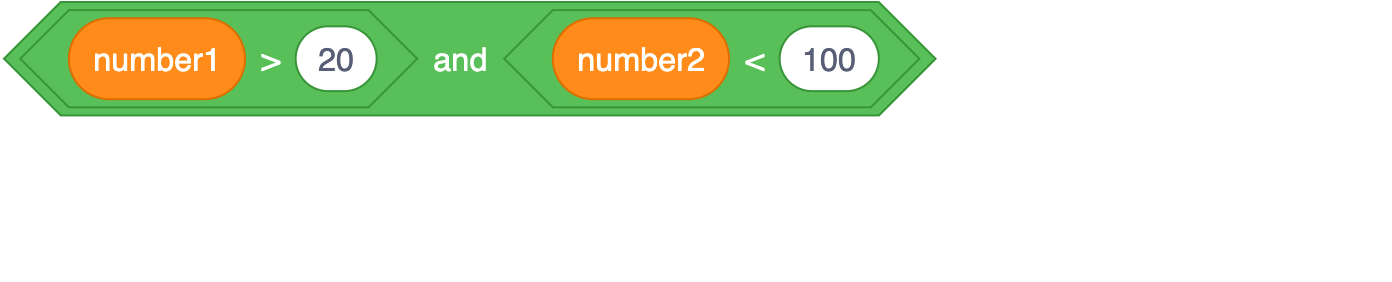 D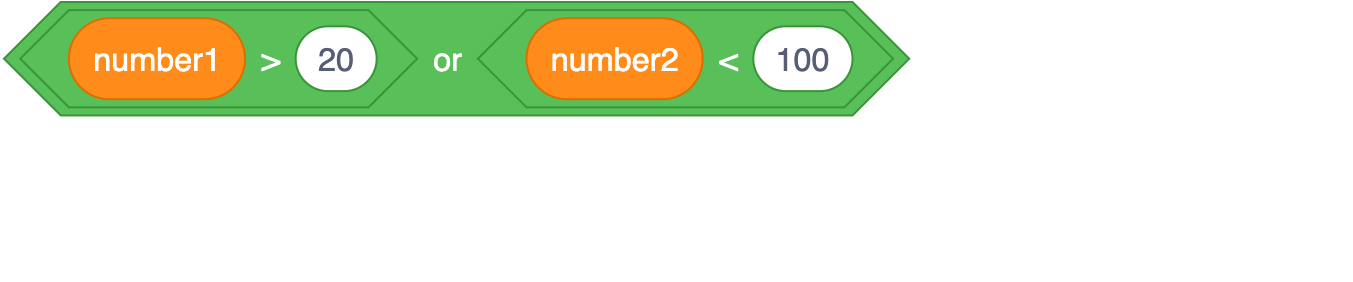 A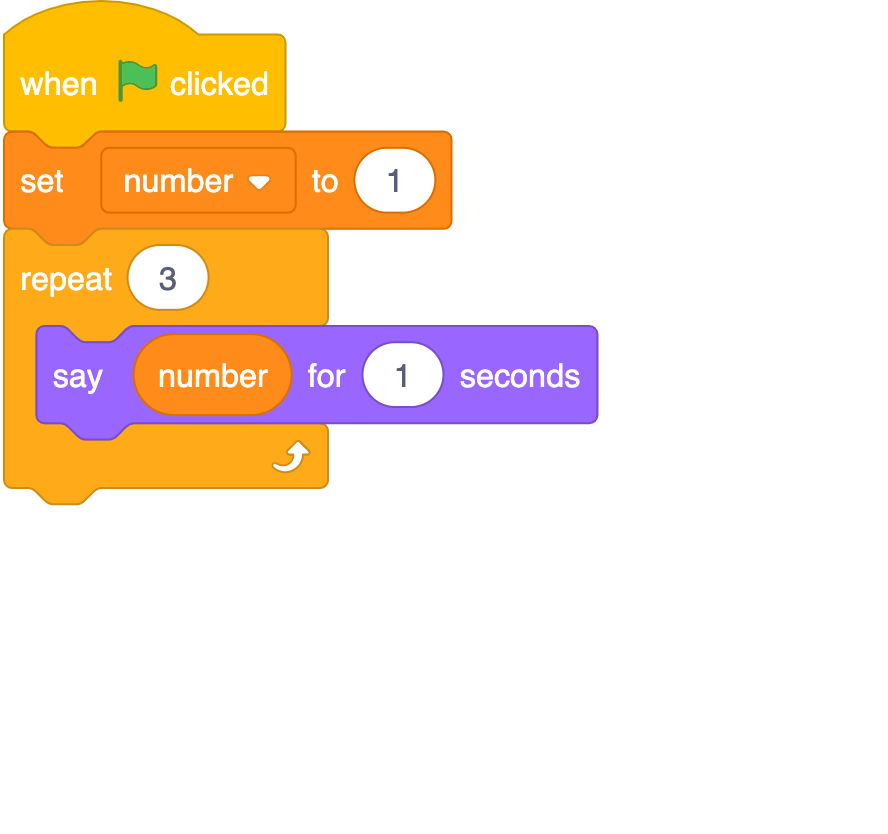 B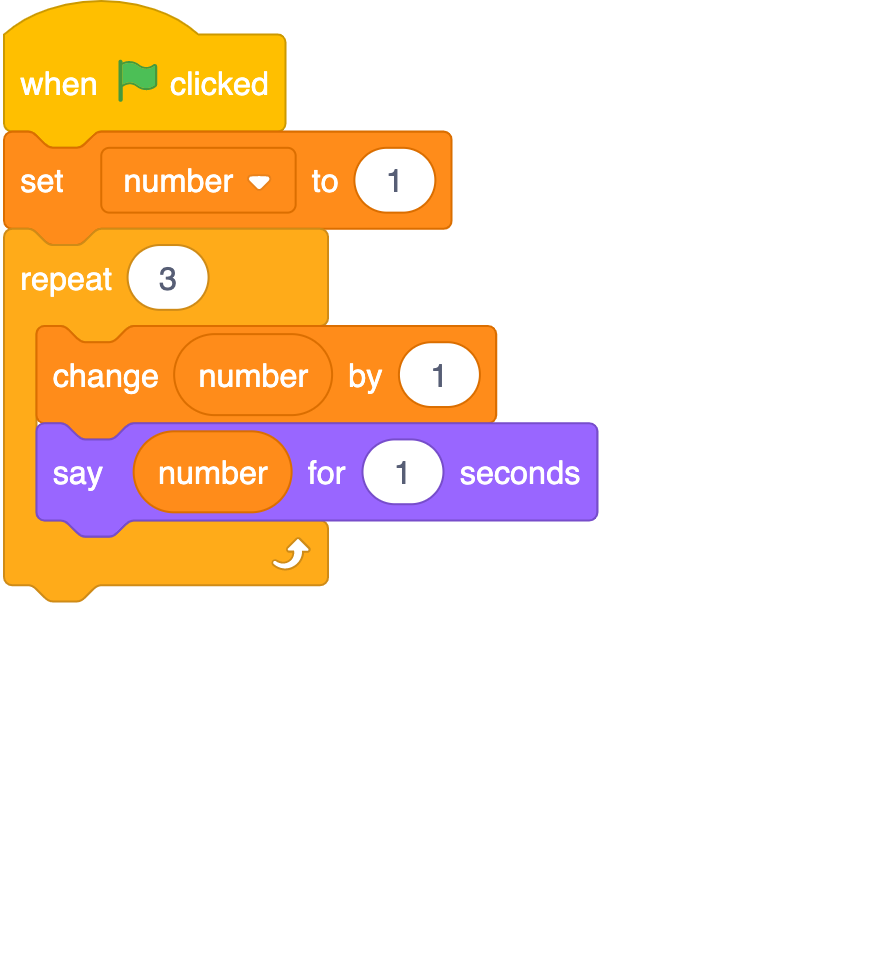 C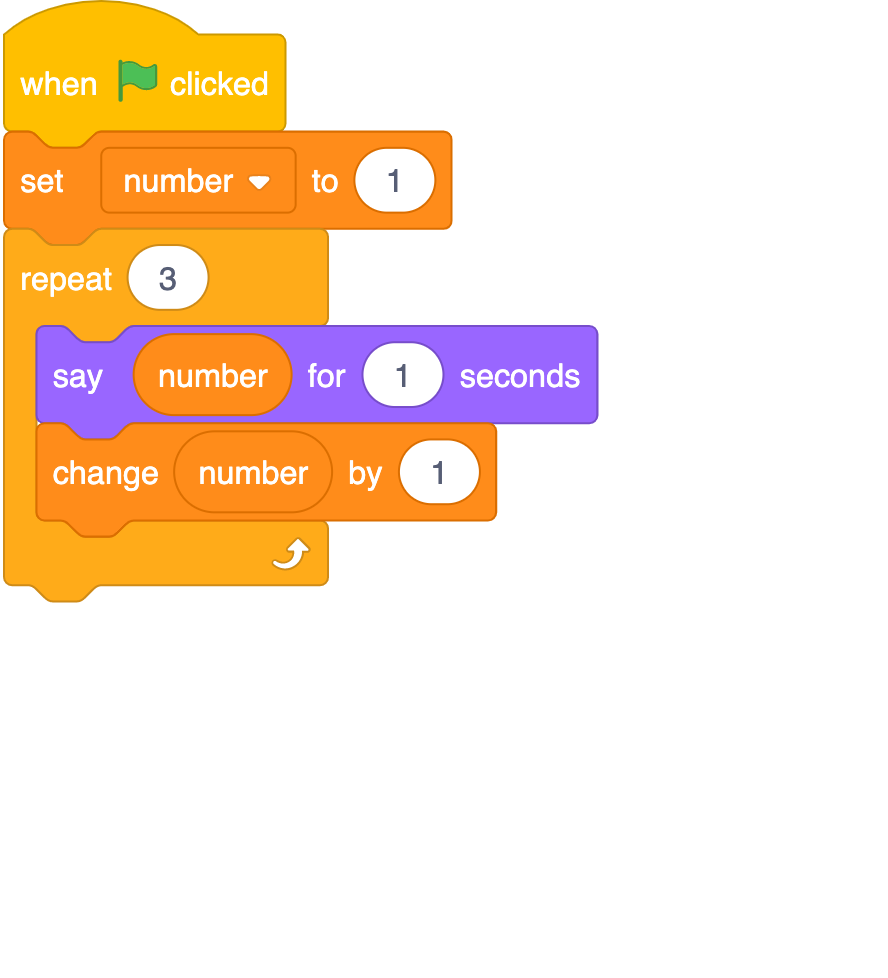 D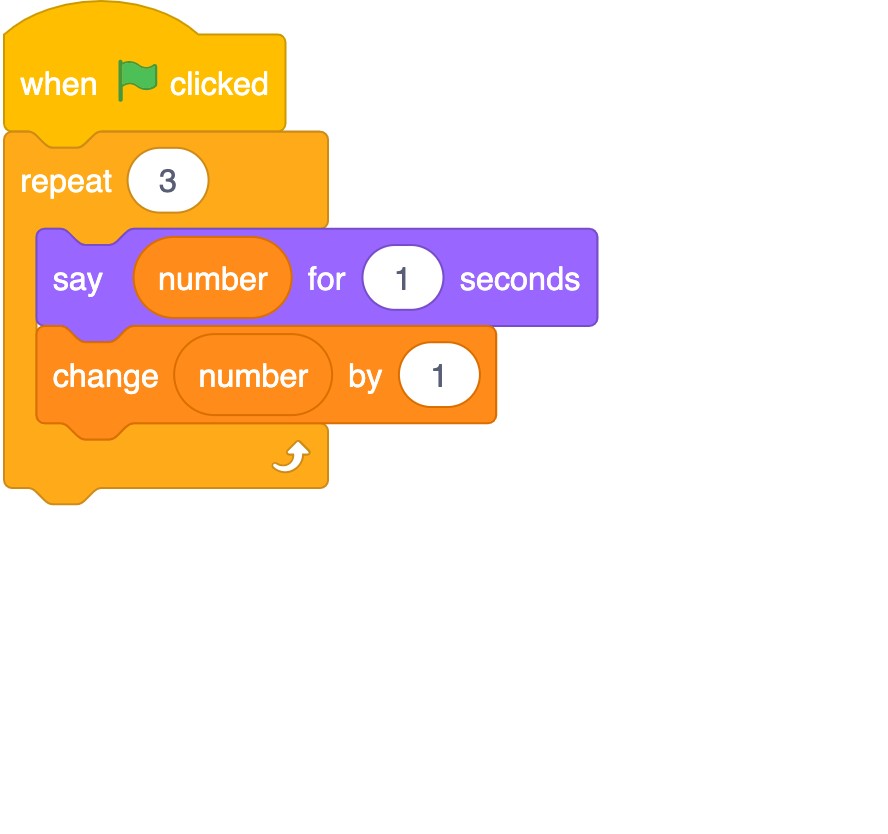 ASun, Rain, It’s rainingBSun, Rain, RainCSun, Rain, Rain, It’s rainingDSun, It’s rainingA10, 11, Lunchtime, 12B10, 11, Lunchtime, 13C10, 11, 12, 13D10, 11, Lunchtime, 12, 13A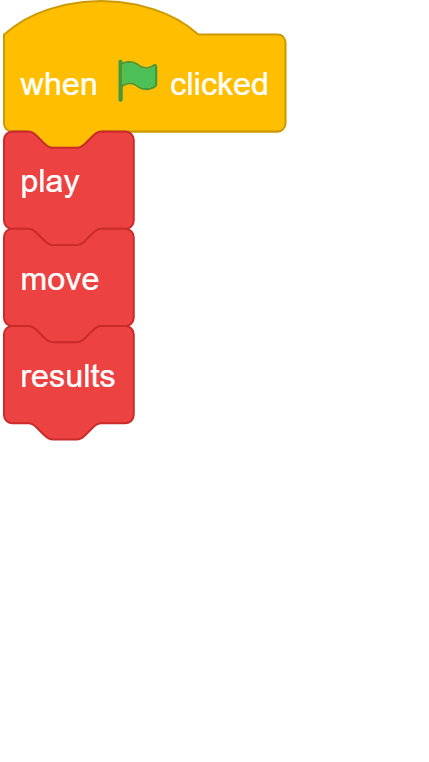 B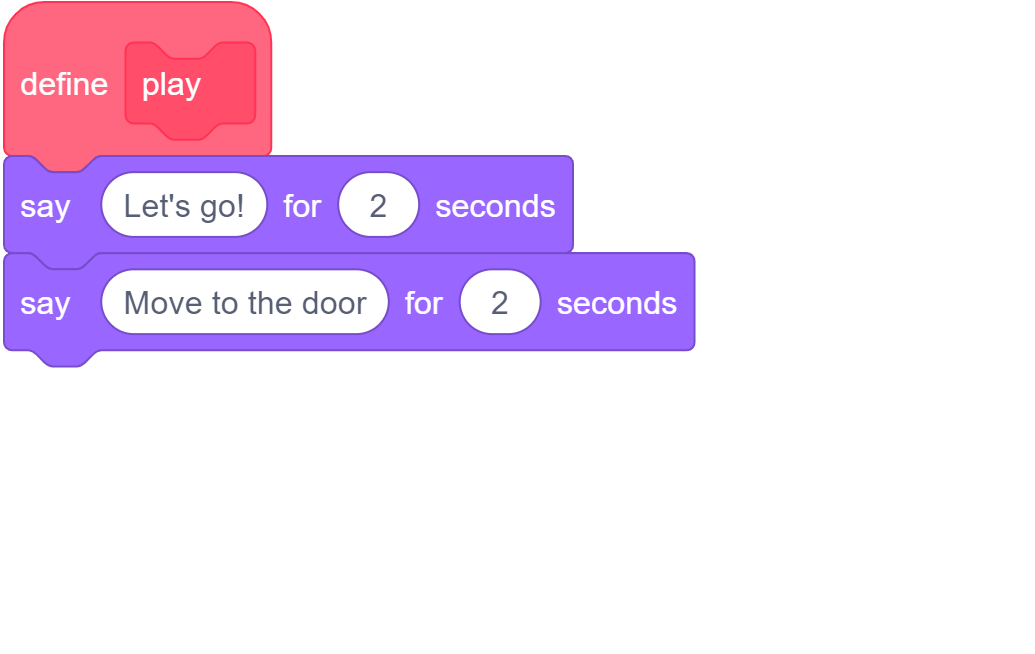 C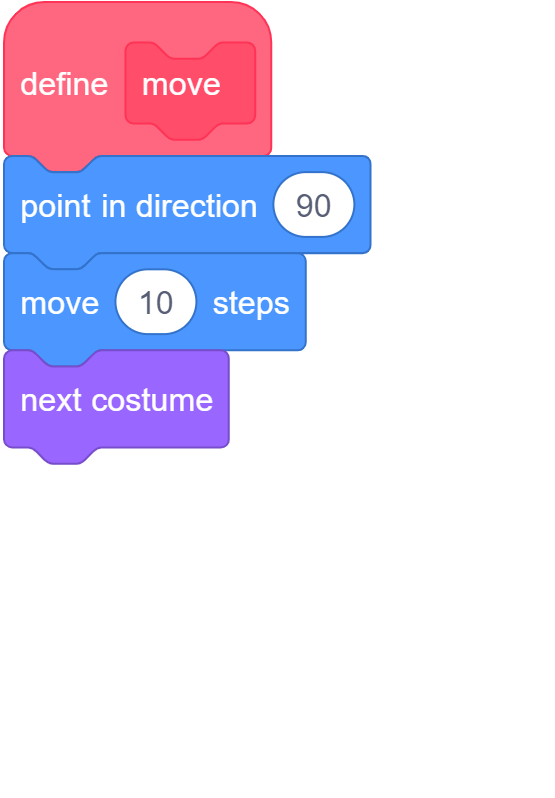 D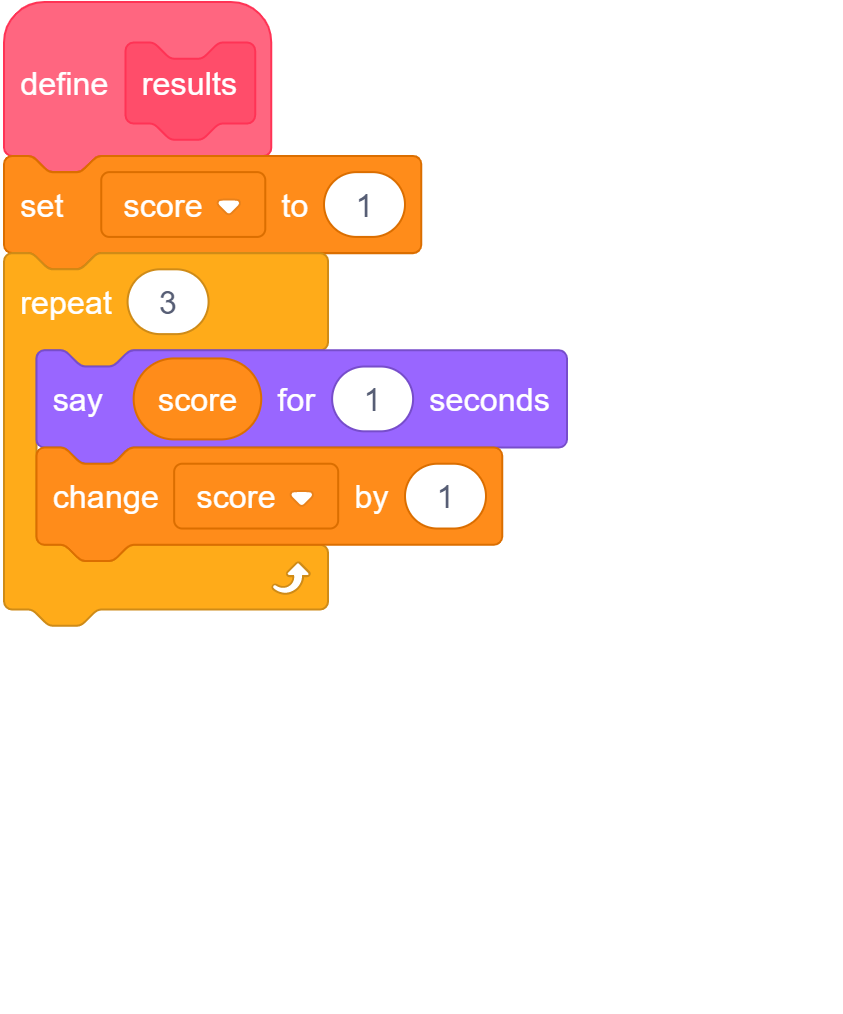 Answer:AA Forever loopBA Repeat until loopCA Repeat 3 loopDThree If/else statementsAWhen ‘number’ holds the value ‘3’BWhen ‘number’ holds the value ‘4’CWhen ‘number’ is higher than ‘3’DNeverANothingB1, 2, 3, 4C1, 2, 3, 4, 5D1, 2, 3, 4, 5, 6A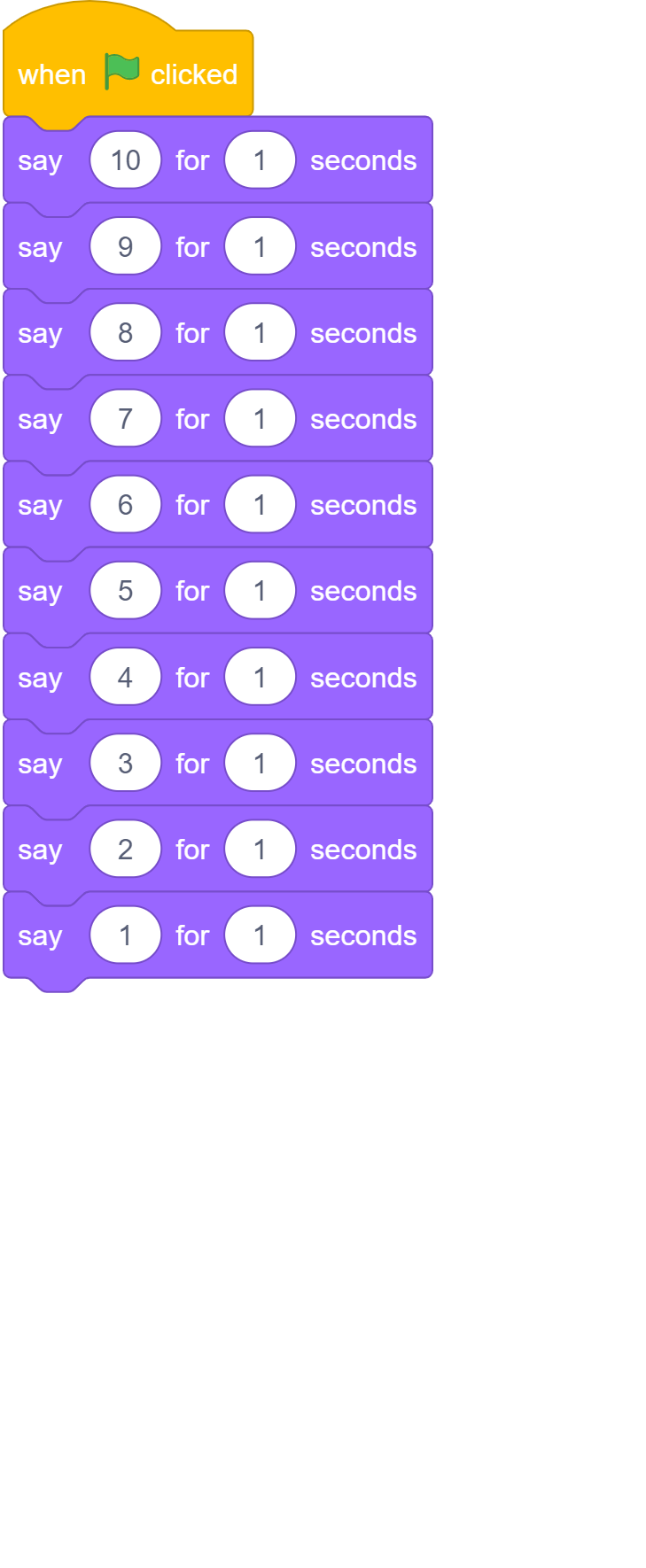 B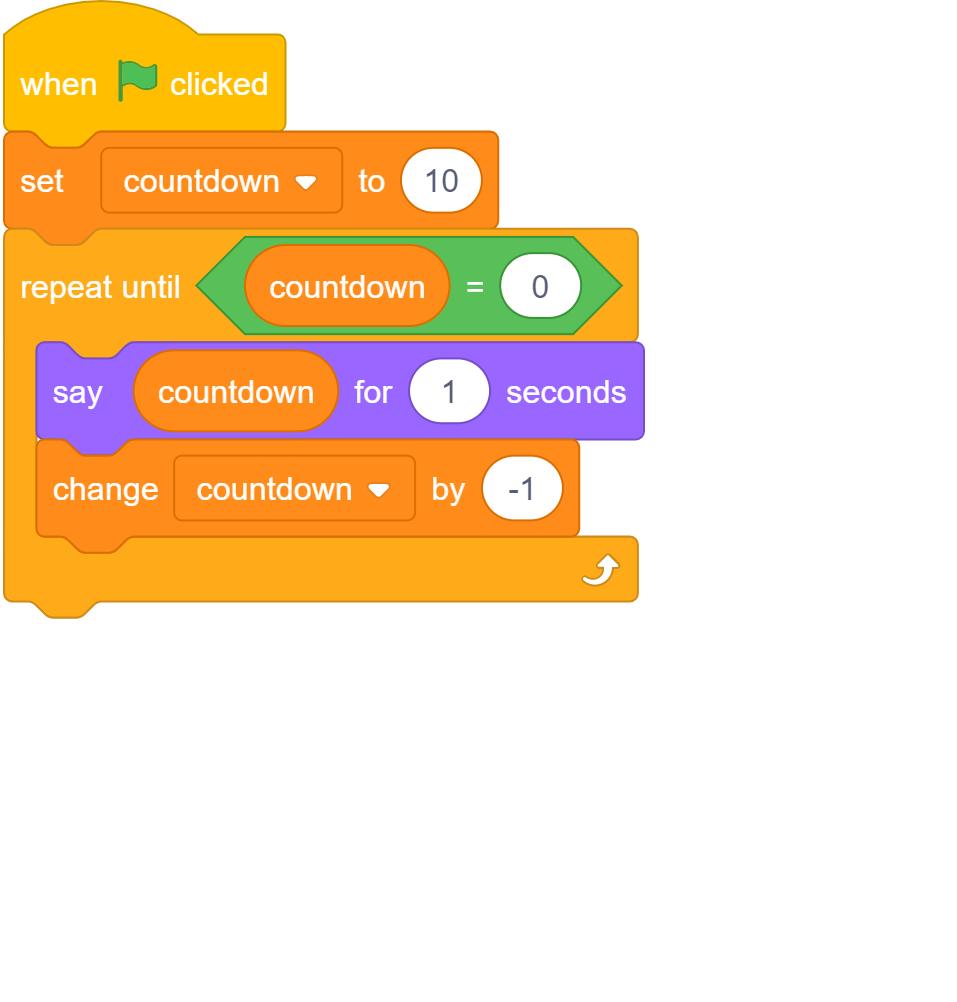 C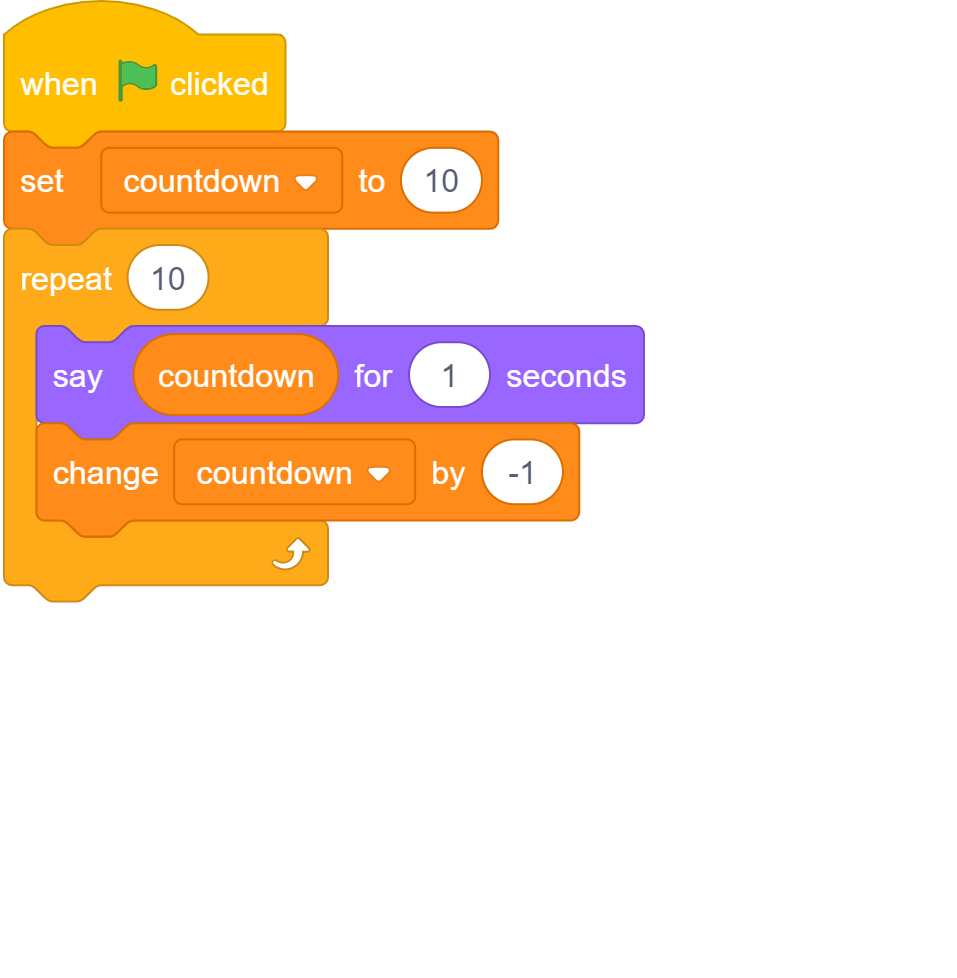 D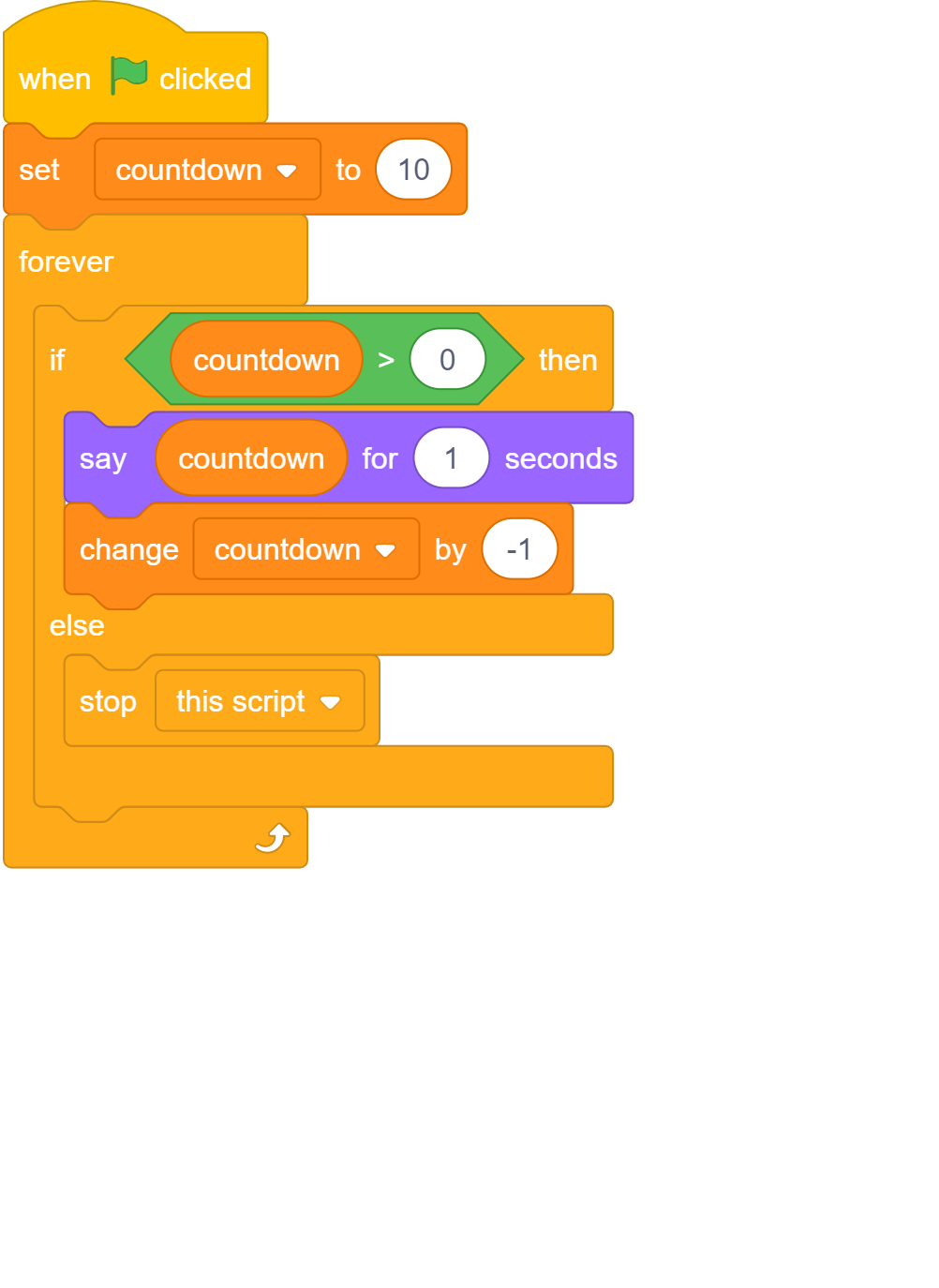 AnswerAnswerAnswerAhello, goodbye, yes, noBhello, hello, hello, helloCsalut, au revoir, oui, nonDsalut, salut, salut, salut